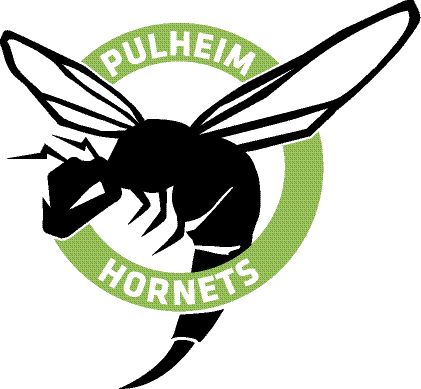 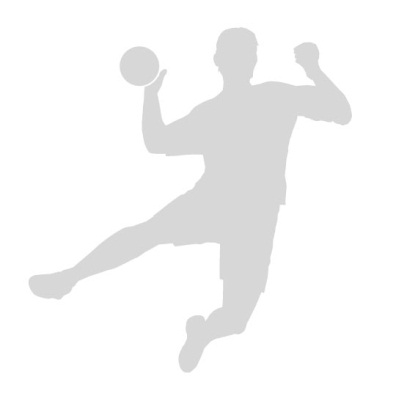 Liebe Spielerinnen und Spieler, Liebe Eltern,für die Herbstferien 2020 planen wir erneut ein Feriencamp für unsere Jugendspieler – allerdings, wie schon in den Sommerferien, in einer abgespeckten Version. Hierbei bieten wir an drei Tagen jeweils zwei Trainingszeiten über 2 Stunden sowie eine Mittagspause an. Die Uhrzeiten für das Feriencamp werden wir etwa zwei Wochen vor dem Starttermin bekannt geben. Hier müssen wir die Anzahl der Teilnehmer und die Vorgaben der Landesregierung berücksichtigen. Das Angebot gilt für alle Kinder und Jugendlichen der Jahrgänge 2006 – 2013 an den folgenden Terminen:11.10. – 13.10. F-Jugend und E-Jugend14.10. – 16.10. D-Jugend und C-JugendNeben zwei Trainingseinheiten täglich gehört ein Mittagessen zum festen Bestandteil des Trainingskonzeptes. Der Schwerpunkt des Trainingscamps liegt auf der technischen und koordinativen Ausbildung jedes Einzelnen. Insbesondere die koordinativen Fähigkeiten sowie die Geschicklichkeit sollen gefördert werden.  Auf gemeinsames Frühstück sowie vom Verein gestellte Getränke werden wir leider verzichten müssen, dafür ist die Umsetzung mit hohen Auflagen verbunden. Ein T-Shirt wird es für die Camp Teilnehmer aber wieder geben.  Da es sich hierbei um einen nicht geringen organisatorischen Aufwand handelt ist eine verbindliche Anmeldung bis einschließlich zum 20.09.2020 notwendig. Anmeldungen sind ab dem 19.08.2020 um 12.00 Uhr per Mail an hornetsjugend@gmx.de möglich! Vorher eingehende Anmeldungen werden nicht berücksichtigt. Die Teilnahmegebühr für das Trainingscamp beträgt 80 € pro Kind. Da wir derzeit nicht abschätzen können, wie sich die Situation unter Corona entwickelt werden wir etwa zwei Wochen vor Beginn des Camps eine Entscheidung treffen, ob das Camp stattfinden kann oder nicht. Zu diesem Zeitpunkt werden wir dann Zahlungsaufforderungen verschicken, damit die Anmeldegebühr beglichen wird. Wir bitten von vorherigen Zahlungen abzusehen, um den Aufwand möglicher Überweisungen und Rücküberweisungen  zu minimieren. Die Anmeldegebühr ist nach Zahlungsaufforderung auf folgendes Konto zu überweisen:Kontoinhaber: Pulheimer-Sport-Club 1924/57IBAN: DE39370502990157005754BIC: COKSDE33XXXVerwendungszweck: Handballcamp (Name)Da die Teilnehmerzahl (abhängig von der Coronaschutzverordnung) je Trainingsgruppe derzeit auf maximal 30 Personen begrenzt ist gilt: Wer zuerst kommt mahlt zuerst! Mit sportlichem Gruß,Jan GiesenVerbindliche Anmeldung für das PSC - FeriencampHiermit melde ich mein Kind _______________________ für das Sommercamp 2020 an. Mein Kind ist am _______________ geboren und spielt in der ___-Jugend.Größe des T-Shirts:________Bitte folgendes beachten:________________________________ (Vegetarier, Unverträglichkeit, etc.)Ich bin tagsüber unter folgender Telefonnummer zu erreichen: ____________________Ich erkläre mich hiermit auch einverstanden, dass während des Handballcamps Bilder und Videos gemacht werden und diese auch in Zeitung, im Internet oder im Programmheft der Seniorenmannschaften veröffentlicht werden. ________________________					______________________(Ort, Datum)	(Unterschrift des Erziehungsberechtigten)